Правительство Республики ТываМинистерство образования и науки Республики ТываТувинский институт гуманитарных и прикладных социально-экономических исследований при Правительстве Республики ТываИнформационное письмо № 2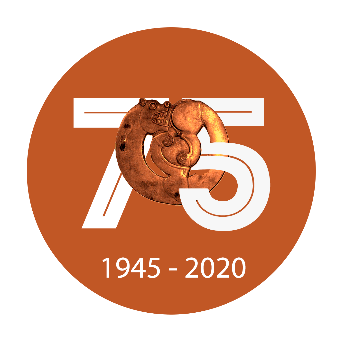  Уважаемые коллеги!Приглашаем Вас принять участиев Международной научной конференции«Гуманитарная наука и тувиноведение: исследования Саяно-Алтая и Центральной Азии»,посвященной 75-летию ТНИИЯЛИ-ТИГПИСроки проведения конференции: 1-3 октября 2020 г.Основные направления работы конференции:Народы Евразии в исторической ретроспективе.Археологические памятники Центральной Азии.Языки тюрко-монгольских народов: прошлое и настоящее.Фольклорное наследие: проблемы изучения и сохранения в условиях               современности.Перспективы развития национальных литератур.Этнокультура как ресурс гуманитарного развития общества.Проблемы религий и верований народов Центральной Азии.Экономические и социальные процессы на современном этапе.В рамках конференции планируется проведение «Калзановских чтений», посвященных 90-летию известного литературоведа и фольклориста  А.К. Калзана; секции, посвященной 95-летию известного этнографа, Народного писателя Республики Тыва М.Б. Кенин-Лопсана; секции по проблемам реализации Индивидуальной программы ускоренного социально-экономического развития Республики Тыва.По результатам конференции планируется издание сборника материалов конференции (ISBN) с постатейным размещением в РИНЦ. Порядок участия в конференцииЗаявки на участие в конференции и тексты докладов, оформленные в соответствии с требованиями, направлять до 15 июля 2020 г. на электронную почту: tigpi75@mail.ru с пометкой «Конференция-75».Командировочные расходы за счет направляющей стороны. 	Организационный взнос: 1000 руб., для аспирантов – 500 руб. Требования к оформлению статейТекст доклада должен быть оформлен в виде научной статьи (объемом до 12 стр.). Параметры текстового редактора – Word (doc); шрифт TimesNewRoman, 14 кегль; поля: верхнее и нижнее – 2 см, левое – 3 см, правое – 1,5 см; без переносов; межстрочный интервал – 1,5; выравнивание – по ширине. Оформление заголовка: 1-ая строка – ФИО, 14 кегль, жирный, выравнивание по правому краю, 2-ая строка – название статьи, 12 кегль, прописные, выравнивание по центру. Ссылки в тексте оформляются в квадратных скобках с указанием автора, года издания источника и цитированной страницы. Например: [Аранчын, 1982, с.109]. Специальные шрифты, использованные в тексте, высылаются вместе со статьей отдельным файлом.Библиографический список литературы и источников оформляется в конце текста статьи в алфавитном порядке без нумерации.Образец оформления статьи:Чадамба Л.Д.ИЗОБРАЖЕНИЯ ЛУЧНИКОВ В НАСКАЛЬНОМ ИСКУССТВЕ ТУВЫАннотация:Ключевые слова:L.D. Chadamba IMAGES OF ARCHERS IN THE ROCK ART OF TUVA  Аbstract:Keywords: 						Текст…ЛитератураАранчын Ю.Л. Исторический путь тувинского народа к социализму. - Новосибирск: Наука, 1982. 338 c.Государственный архив РФ, ф. 3316, оп. 16 а, д. 208, л.78.Кубарев В.Д. Вооружения древних кочевников по петроглифам Алтая // Археология, этнография и антропология Евразии. - Новосибирск: Изд-во Института археологии и этнографии СО РАН, 2004. №4(19).Оргкомитет оставляет за собой право отклонения материалов, не соответствующих указанной тематике, предъявляемым требованиям по оформлению и присланным после указанного срока. Предоставляемый материал должен быть тщательно выверен и отредактирован.Адрес оргкомитета: 667000, г. Кызыл, ул. Кочетова д. 4, ТИГПИ, тел., факс: 8(394-22)2-39-36 (приемная); 2-20-77 (дирекция).Ученый секретарь ТИГПИ Мижит Людмила Салчаковна (963-252-34-09). Информация о конференции размещена на сайте ТИГПИ: http: //www.tigpi.tuva.ruЗАЯВКАФамилия, имя, отчество автора Страна, город Место работы (полное название организации), должность Ученая степень, ученое звание Название статьи (доклада) Очное / заочное участие Телефон для связи (мобильный) E-mail: Необходимость бронирования номера в гостинице да / нет